amy.epsteingluck@fisherbroyles.com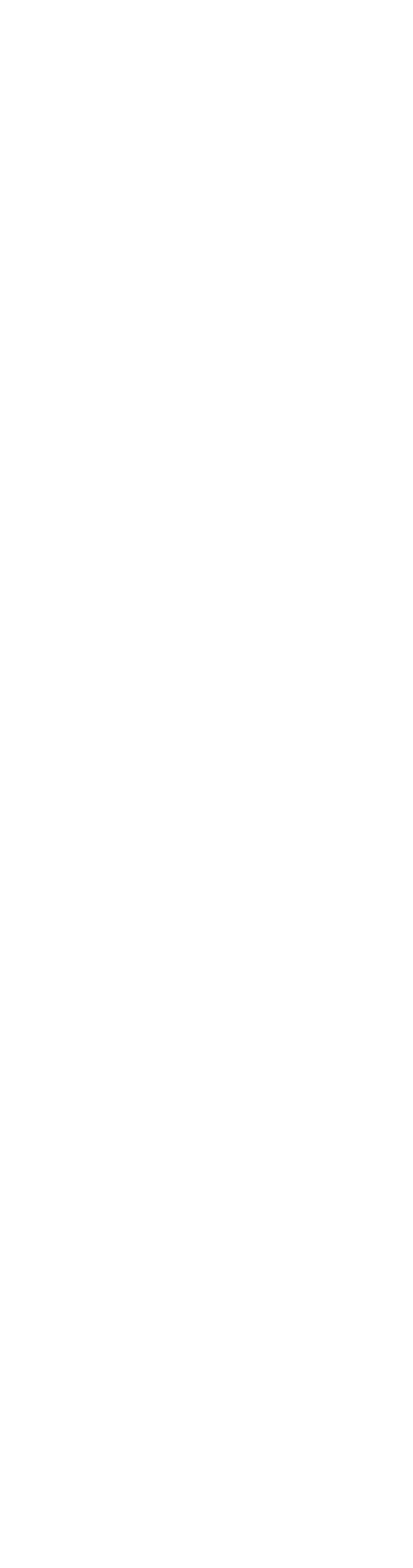 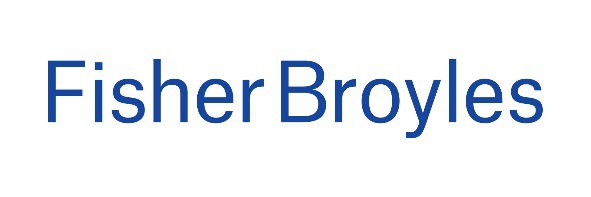 Amy Epstein Gluck  - Partner and FisherBroyles Employment CounselAmy Epstein Gluck serves as Employment Counsel to FisherBroyles and provides employers with daily employment counseling, including HR policies; workplace investigations;  organizational  culture;  wage  and  hour  audits;  and  navigating#MeToo  issues  while  complying  with  federal,  state,  and  local  (ever-changing)employment laws. Ms. Epstein Gluck’s agility and extensive expertise has been critical to the firm’s development of a centralized COVID-19 information repository and response team regarding new federal legislation, such as the Families First Coronavirus Response Act (FFCRA) as well as new state pandemic-related legislation.Ms. Epstein Gluck navigates legal issues with an eye toward preventing organizational problems, not just reacting to them. She handles compliance and defense of Title VII, ADA, FMLA, ADEA, and misclassification issues; terminations; and all matters involving people. Ms. Epstein Gluck’s current practice areas include business employment law—advising on and drafting employment agreements; handling employment negotiations, severance agreements, noncompete and nondisclosure agreements, discrimination and harassment investigations, “wrongful terminations,” and other EEO matters. A dynamic and natural speaker, Ms. Epstein Gluck regularly conducts employee management and anti-harassment trainings for managers and employees and trains supervisors on how to recognize and respond to accommodation requests under the ADA and FMLA.An experienced litigator, Ms. Epstein Gluck has represented corporate clients in Virginia, Washington, D.C., and various federal district courts for more than twenty years. She focuses her litigation practice on breach of fiduciary duty, conversion, tortious interference, defamation, contract and quasi-contract issues, and various torts both in federal and state courts and in mediation and arbitration. Ms. Epstein Gluck’s experience includes breach of contract and consumer fraud and deceptive trade practices act claims; corporate governance; directors’ and officers’ claims; professional liability claims; injunctive actions; restrictive covenants; and shareholder and partnership disputes.Ms. Epstein Gluck authors the FisherBroyles’ Employment Law Blog, and regularly contributes   legal   expertise   to The Washington   Post concerning   prevalent   and pertinent employment law issues. She has been quoted in The New York Times, The Wall Street Journal, The Boston Globe, Business Insurance, and Law360.Ms. Epstein Gluck is a founding member of Chief in Washington, D.C.; and she is anAdvisory Board Member for nonprofit Nerdy Girl Success, which works with high school girls of diverse backgrounds teaching them skills, providing resources, and helping build their network of women in leadership.Direct: (301) 526-1184Practice AreasEmployment Compliance Counseling andLitigationCannabis, Hemp, and CBD Sexual Harassment Training Commercial LitigationLitigation – Civil Pretrial and TrialServicesLitigation & Risk ManagementMediationProfessional & Management LiabilityBar AdmissionsDistrict of ColumbiaNew York       VirginiaU.S. Court of Appeals, Fourth CircuitU.S. Court of Appeals, Federal Circuit U.S. District Court, Eastern District of VirginiaU.S. Bankruptcy Court, EasternDistrict of VirginiaU.S. Court of Federal ClaimsEducationGeorge Washington National LawCenter, J.D.Tufts UniversityB.A., English, 1992New York University in SpainLarge Law Firm ExperienceRoetzel & AndressHall, Estill, Hardwick, Gable, Golden & Nelson, P.C.LanguageSpanishSpeaking Engagements•	Speaker, Society of Human Resources Management, Montgomery County “Leading for Respect—Creating a Diverse and Inclusive Culture And Preventing Discrimination and Harassment Based on Sexual Orientation, Gender Identity, and Gender Expression,” SHRM webinar (February 19,2020)•	Speaker, Society of Human Resources Management, “How to Create a Diverse and Inclusive Culture-Preventing Discrimination and Harassment Based on Sexual Orientation, Gender Identity, and Gender Expression,” SHRM Lehigh Valley Annual Conference (October 22, 2019)•	Speaker, Best Practices for Off-boarding and Hot HR Topics, American Society of Pension Professionals and Actuaries Annual Conference, Washington DC (October 21, 2019)•   Speaker, EEO law and best HR practices for the Equal Employment OpportunityCommission Training Institute, Baltimore (August 26, 2019)•	Speaker, How to Prevent Your Organization from Becoming the Next #MeToo, for the annual SHRMLV (Society of Human Resources Management for the Lehigh Valley) Conference (October 1, 2018)•	Speaker, #MeToo   in   the   Law   Firm   Environment,   for   the Federal   Bar Association for the Eastern District of Washington Annual Conference (September 28, 2018)•	Speaker, Cannabis Law Summit– Employment Issues Related to Marijuana, New York City (May 18, 2018)•	Speaker, Preventing and Correcting Sexual Harassment in the Workplace, and Minimizing Litigation Risks for Start-Ups, Metro DC Business community (February 28, 2018)•	Speaker, Annual Human Trafficking and Social Justice Conference in Toledo, Ohio about Mental Health and Addiction Issues in the Workplace (September21-22, 2017)In The News•	Quoted, The Washington Post, Work Advice: HR vice president disparages own stepchild with special needs at company meetings (September 6, 2019)•	Cited, Complete  Guide  to  Human  Resources  and  the  Law,  2019  Edition  – Shilling – Google Books•	Featured, @Law360, “12 Attorneys on How Diversity Gives Them the Edge” (June 2019)•	Quoted, Business Insurance, Employment Partner Amy Epstein Gluck Quoted in Business Insurance, (February 2019)•	Quoted,  The  Boston  Globe  about  employment  issues  related  to  medical marijuana and proposed off-hours cannabis law in MA, Employment Partner Amy Epstein Gluck Quoted in The Boston Globe (December 2018)•   Quoted, ACWI Newsletter, A Simple Way to Stop Harassment (June 3, 2018)•   Quoted, New York Times, How to Respond When a Colleague Is HarassingWomen, by Rob Walker (March 2018)•   Quoted, The Washington Post, Work Advice: How to Stay out of a Company WarCaused By an In-House Love Triangle, by Karla Miller (March 2018)•   Quoted, Business Insurance, “Behavior in C-Suite Must be Addressed” by JudyGreenwald (November 2017)•   Quoted,    Business    Insurance, “Weinstein    Revelations    Highlight    SexualHarassment Risks” by Judy Greenwald (October 16, 2017)•	Quoted, Washington Post Magazine column, “The boss wants to rate them on their attendance, socializing at company events” by Karla L. Miller (August 24,2017)•   Nominee   for   the   Women   of   Influence   Award, bestlawyers.com (SpringBusiness Edition 2017)•	Amy Epstein Gluck provides “expert advice” to “What’s Working in Human Resources” about steps employers can take to prevent and handle harassment of employees from customers and other third parties•   Quoted, People Feature, “Separation Anxiety: Pitfalls  of  Signing SeveranceAgreements” by Jill Gregorie, Ignites (January 30, 2017)•	Featured, Washington Post Magazine column, “Work Advice: Who owns the rights to your designs? It depends.” by Karla L. Miller (December 29, 2016)•	Featured, Material Handling and Logistics, “Avoid Trouble by Creating and Enforcing   an   Effective   Sexual   Harassment  Policy“, by   David   Sparkman, MHLnews (November 18, 2016)•	Featured, consult with Circa News “Welcome to your new job. Here’s how not to get fired” by Natalia Angulo-Hinkson. (September 9, 2016)•   Quoted, “Sexual Orientation Bias Destined For High Court, If Not Capitol,” Law360. (August 2, 2016)•	Featured, consult with Washington Post Magazine’s Work Advice columnist about sexual stereotyping implications in the workplace. “@Work Advice: At first blush, this rule about wearing makeup rankles” (May 5, 2016)•	Featured, Washington  Post  Magazine’s  Work  Advice column  on  payment recoupment issues. “@Work Advice: The cost of reclaiming money” (April 7,2016)•	Featured, Women’s   Media   Center   Live   with   Robin   Morgan,   “Disability Discrimination in  Employment from the  Employee’s and Employer’s Side” (February 2016)Publications—see Ms. Epstein Gluck’s bio  here.